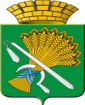 ГЛАВА КАМЫШЛОВСКОГО ГОРОДСКОГО ОКРУГАР А С П О Р Я Ж Е Н И Еот 25.12.2014 года № 494-Р							г. Камышлов О создании комиссии по отбору заявок на получение субсидии из местного бюджета на частичное возмещение затрат при выполнении работ по строительству котельных для социально-значимых объектов на территории Камышловского городского округаРуководствуясь Бюджетным кодексом Российской Федерации, Жилищным кодексом Российской Федерации, Федеральным законом от 06.10.2003 года N 131-ФЗ "Об общих принципах организации местного самоуправления в Российской Федерации", Уставом Камышловского городского округа, в соответствии с постановлением главы Камышловского городского округа от 19.12.2014г. № 2158 «Об утверждении Порядка предоставления из местного бюджета субсидии на частичное возмещение затрат при выполнении работ по строительству котельных для социально-значимых объектов на территории Камышловского городского округа»,1. Создать комиссию по отбору заявок на получение субсидии из местного бюджета на частичное возмещение затрат при выполнении работ по строительству котельных для социально-значимых объектов на территории Камышловского городского округа.Утвердить положение о комиссии по отбору заявок на получение субсидии из местного бюджета на частичное возмещение затрат при выполнении работ по строительству котельных для социально-значимых объектов на территории Камышловского городского округа (прилагается).Утвердить состав комиссии по отбору заявок на получение субсидии из местного бюджета на частичное возмещение затрат на выполнение работ по строительству котельных для социально-значимых объектов на территории Камышловского городского округа (прилагается).4. Настоящее постановление разместить на официальном сайте Камышловского городского округа в информационно-телекоммуникационной сети Интернет.5. Контроль за исполнением настоящего распоряжения возложить на заместителя главы администрации Камышловского городского округа Сухогузова С.А.Глава Камышловского городского округа                           М.Н.ЧухаревПоложение о комиссии по отбору заявок на получение субсидии из местного бюджета на частичное возмещение затрат при выполнении работ по строительству котельных для социально-значимых объектов на территории Камышловского городского округа (далее – положение)1. Общий состав Комиссии по отбору заявок на получение субсидии из местного бюджета на частичное возмещение затрат при выполнении работ по строительству котельных для социально-значимых объектов на территории Камышловского городского округа, формируется из представителей администрации Камышловского городского округа, Думы Камышловского городского округа. 2. Общее руководство деятельностью комиссии осуществляет председатель Комиссии.3. Формой деятельности Комиссии является заседание. Заседания Комиссии проводятся в очной форме.4. Решения Комиссии принимаются открытым голосованием большинством голосов, руководствуясь пунктами 4-15 порядка предоставления из местного бюджета субсидии на частичное возмещение затрат при выполнении работ по строительству котельных для социально-значимых объектов на территории Камышловского городского округа, утвержденного постановлением главы Камышловского городского округа от 19.12.2014г. №2158.5. Решение, указанное в пункте 5 настоящего положения, считается принятым, если за него проголосовала половина или более членов комиссии, присутствующих на заседании.6. Заседание комиссии считается правомочным, если на нем присутствует более половины от общего состава членов комиссии. 7. Решения Комиссии оформляются протоколами. Протокол заседания комиссии ведёт секретарь комиссии. Протокол заседания комиссии подписывается всеми членами комиссии, присутствующими на заседании.8. Комиссия рассматривает поступившие на ее рассмотрение заявки, предоставленные организациями в течение одного рабочего дня 9. Комиссия вправе принимать следующие решения:       1) о соответствии заявителя (организации) критериям отборы;2) о предоставлении субсидии;3) о сумме субсидии;4) об отказе в предоставлении субсидии;10. Основаниями отказа в предоставлении субсидии являются, неполнота, недостоверность предоставленных сведений, документы предоставленные организацией заверены с нарушением норм действующего законодательства, либо пропущен срок предоставление документов.11. Секретарь комиссии в течение 3 (трех) рабочих дней после заседания комиссии информирует организацию о принятом решении и о месте и времени подписания соглашения о предоставлении субсидии из местного бюджета, в письменной форме по электронной почте указанной в заявке организации, или с использованием средств факсимильной, электронной и почтовой связи.12. В случае если организация не явилась в указанное в извещении место и время и не подписала по любым причинам соглашение о предоставлении субсидии из местного бюджета, это означает односторонний добровольный отказ организации от получения субсидии.13. Итоги заключения соглашения о предоставлении субсидии из местного бюджета оформляются протоколом комиссии в течении одного рабочего дня, следующего за днем указанным для подписания соглашения и публикуются в газете «Камышловские известия» и размещается на официальном сайте Камышловского городского округа.Состав комиссии по отбору заявок на получение субсидии из местного бюджета на частичное возмещение затрат при выполнение работ по строительству котельных для социально-значимых объектов на территории Камышловского городского округаУТВЕРЖДЕНО распоряжением главы Камышловского городского округа от 25.12.2014 года № 494-РУТВЕРЖДЕНО распоряжением главы Камышловского городского округа от 25.12.2014 года № 494-РЧлены комиссииДолжностьФИОПредседатель комиссииЗаместитель главы администрации Камышловского городского округаСухогузов Сергей АлександровичСекретарь комиссииЗаведующая отделом жилищно-коммунального и городского хозяйства администрации Камышловского городского округаСеменова Лариса АнатольевнаЗаведующая отделом архитектуры и градостроительства администрации Камышловского городского округа  Нифонтова Татьяна ВладимировнаЗаведующая отделом учета и отчетности администрации Камышловского городского округаКорьякина Людмила ВалентиновнаЗаведующая отделом экономики администрации Камышловского городского округаВласова Елена НиколаевнаПредседатель комитета по управлению имуществом и земельным ресурсам администрации Камышловского городского округаМихайлова Елена ВикторовнаПредседатель Думы Камышловского городского округаЧикунова Татьяна Анатольевна;Начальник Финансового управления администрация Камышловского городского округаСолдатов Александр ГригорьевичЗаместитель директора МБУ «КБОРазин Сергей АлександровичВедущий специалист административно-правового отдела администрации Камышловского городского округаПальцева Татьяна Михайловна